UNIVERSITY OF HORTICULTURAL SCIENCES, BAGALKOT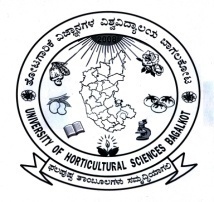 Dean Post Graduate Studies           				        Office of the Dean PGS                                             E-mail: deanpgs@uhsbagalkot.edu.in,			        Udyanagiri, Seemikeri Cross                                                     Phone No (O): 08354-230301				                  Bagalkot – 587 104(M): 9480696386No: UHSB/Dean PGS/E-Mail/2020-21          	       		               Date: 30-09-2020Sub: Submission of Form No – 3…regWith reference to the above subject, According to UHS, Bagalkot “Academic Information and Regulations of 14.1 “The programme of research of the students in the prescribed form as proposed by the Advisory Committee shall be sent for approval of the Dean (PGS) through the concerned Head of the Department and Dean of the College by the end of the 12th week of the Second Semester of first year Degree programme”.The 2019-20 batch M.Sc., & Ph.D., PG students who have not submitted the online Form No – 3 in Academic Management System Software are hereby informed to submit the Form No – 3 and get the approval of the undersigned on or before 12th October, 2020. 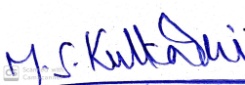 Dean (PGS)UHS, BagalkotTo : 1. The Dean, COH, Benguluru & Bagalkot, KRCCH, Arabhavi        2. All HODs, COH, Benguluru & Bagalkot, KRCCH, Arabhavi        3. All PG Co-ordinators of UHS-B PG CentersCopy Submitted to : Vice-Chancellor & DOE, UHS, Bagalkot.